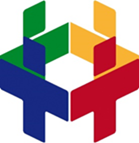 SCHOLING geheugentesten bij ouderen met een migratieachtergrond      September is de maand waarin veel aandacht is voor de ziekte van Alzheimer en daarom verzorgen de zorgconsulenten huisartsen Brabant deze scholingsavond voor huisartsen, praktijkondersteuners, dementieconsulenten en casemanagers dementie.Aan het eind van de avond:Weet u meer over de achtergrond van geheugentesten bij migrantenHebt u kennis gemaakt met het team zorgconsulenten huisartsen BrabantHoort u voorbeelden en ervaringen van deze zorgconsulenten over de  geheugentesten in het Turks, Berbers, Arabisch en Somalisch.Leert u over de ervaringen van geheugentesten met een telefonische tolkWeet u hoe de zorgconsulenten in te schakelen om u te ondersteunen bij het afnemen van geheugentesten en uw patiënt en hun familie  voor te lichten Maakt u kennis met de RUDAS test en ziet u een film hoe deze test af te nemenWeet  u wanneer de patiënt door te verwijzen naar de  ETZ migrantenpoli Aan de training zijn GEEN kosten verbonden.Datum  Donderdag  26 september 2024Locatie Wijkcentrum de Symfonie. Eilenbergstraat 250 Tilburg NoordPROGRAMMA17.30 uur Ontvangst met soep en broodjes  18.00 uur Welkom door Fatiha Souka projectleider      PPP over geheugentesten bij migranten  door Ine Bertens       Ervaringen met geheugentesten in eigen taal   Zahide, Karima, Emine, Fatiha en Ali      Film Rowland Universal Dementia Assessment Scale  met tips van Ali Kaya      Ervaringen werken met telefonische tolken.                      20.00 uur AfsluitinINSCHRIJFFORMULIER.Naam: _________________________________Praktijk_________________Email adres ___________________________________________________0 Huisarts 0 Praktijkondersteuner 0 OverigNaam ________Praktijk: _________ __________________Dit formulier graag retourneren aan; karima@zchbrabant.nl www@zchbrabant.nl Voor vragen ; Karima Ben.Mohand 06 47940279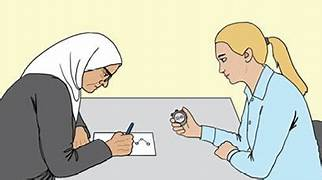 